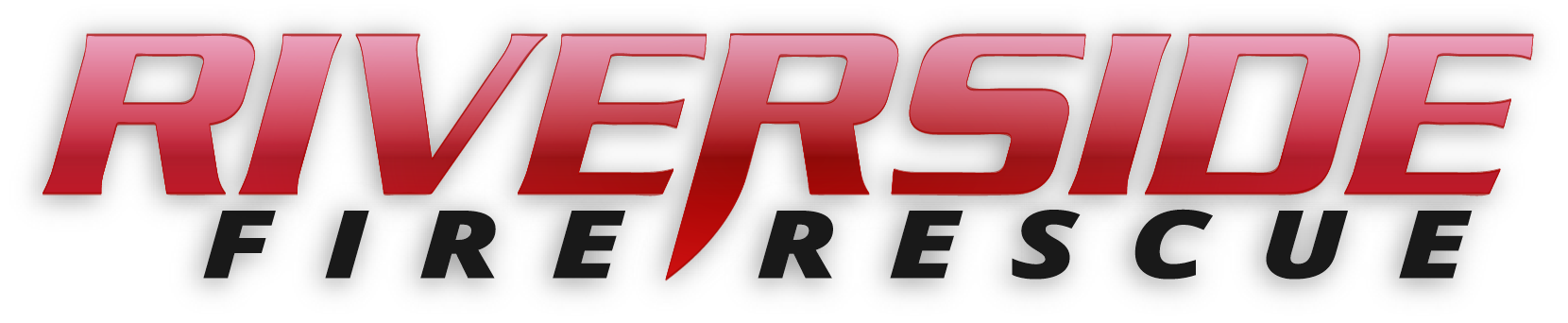 Pierce County Fire Protection District No. 14Commissioners Meeting June 24, 2019In Attendance:  Commissioner John Campbell, Commissioner Peter Allison, Commissioner Jerry Sandberg, Fire Chief Kira Thirkield, Lt. Michael Cramer, FF Spencer Byfield and Secretary Pat Shandrow.Commissioner Campbell opened the meeting with the pledge of allegiance at 6:30 p.m.The minutes of the June 10, 2019 Regular Board Meeting were approved as presented.Citizen Comments:  NoneVouchers:  Voucher list was reviewed, approved and attached.Financial Report:  The Financial Report was presented reviewed and attached.The Regular Meeting recessed for a Board of Volunteer Firefighters meeting at 7:17 pm.Board for Volunteer Firefighters Meeting began at 7:17 pm.Board for Volunteer Firefighters Meeting ended at 7:22 pm. Regular meeting reconvened at 7:23 pm.Old Business:SOP Rewrite Project: 1000 Series currently under review by the Commissioners.  Commissioner Sandberg stated he had no comments.  Commissioner Campbell wished to table his comments until a following meeting.  There were no comments at this time from Commissioner Allison. Work is continuing on the 2000 Series. Tabled until next meeting. Hazard Mitigation Plan: Ongoing.Employment Contract:  Revised Employment Contract for Lt. Michael Cramer was reviewed by the Commissioners.  Motion was made to approve contract and unanimously approved. New Business:NoneGood of the Order:Two new Surface Pros have been installed in Department vehicles. Annual BBQ and Hot Dog Eating Contest will be held on Sunday, June 30 at Noon with another BBQ on Thursday July 4 at Noon.The Association has joined a baseball league and is playing games on Friday evenings at SERA fields.Commissioner Campbell stated he may be on vacation for the next meeting.With no further business to come before the Board, the meeting adjourned at 7:42. p.m. ____________________________John Campbell, Chair____________________________ Peter Allison, Commissioner			ATTEST:____________________________		________________________Gerald Sandberg, Commissioner		Pat Shandrow, District Secretary